Application Form for members of ABSL Czech Republic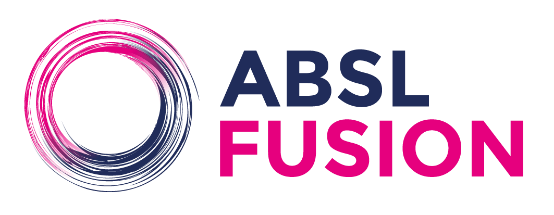 Leadership Development ProgrammeYour contact details	Invoicing detailsPlease submit your testimonial. Tell us why you want to be part of the ABSL Fusion Leadership Program.Please attach your Curriculum Vitae to this application form in the e-mail.	Terms and ConditionsABSL Fusion is a unique tailored Leadership Development Programme for experienced managers, experts, and business services leaders created by business services experts.Fusion arises from ABSL Vision 2025 a comprehensive forecast of the sector’s future as seen by more than 20 business service leaders.Fusion is the only one of its kind in the CEE region and it is open exclusively to the Czech ABSL member network.How will you benefit from ABSL Fusion?You will get the unique opportunity to gain a deep understanding of the current and fast-growing business services sector not only in the Czech Republic from our best ABSL Faculty experts – hand-selected by ABSL Academy management for their expertise within the business services sector.You will develop new innovative projects for your centre and master your leadership skills and capabilities. Develop your valuable network and shape the future of our sector.What do we expect from you?You are a business services leader, centre head, HR and project leader or key future talent from the Czech ABSL Member network.You have:More than 3 years of experience in business services environment and senior roles.Good English language communication skills.Clear talent potential for future roles in the sector.Willingness to learn and ability to combine a busy learning programme with leadership role.Full support from your company for programme involvement.Course duration, Fee & Payment, ProcessThe programme duration is 1 calendar year, starting on January 1st. Total time over one year is 10 days per delegate or 5% working year. Programme cost per delegate is 85 000 CZK. The programme fee is not refundable. Cost includes all materials, venues, coaching, expenses, and support of ABSL Faculty and Academy Team.After submitting your application, you will be considered by our ABSL Academy management. Once you are accepted for ABSL Fusion, you will receive your invoice and be provided with more information about the process.By signing below, you confirm the invoicing of the delegate’s cost for the ABSL Fusion Programme as your application above. You also agree with the ABSL Fusion Terms and Conditions stated above and with the processing of the personal data outlined in this application. Name, Position, and Signature of the Approving person from your companyDate:	Name, Signature of Delegate:NameSurnameE-mailTelephoneCompanyPositionCompanyVAT No. Address